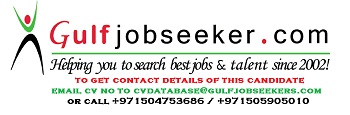 Gulfjobseeker.com CV No: 1465536